09.03.2022  № 593О внесении изменения в Положение об организации и проведении конкурса на замещение вакантной должности руководителя муниципального учреждения культуры и дополнительного образования, подведомственного управлению культуры и развития туризма администрации города Чебоксары, утвержденное постановлением администрации города Чебоксары от 01.08.2016 № 2090В соответствии с Федеральным законом от 06.10.2003 № 131-ФЗ «Об общих принципах организации местного самоуправления в Российской Федерации», статьей 275 Трудового кодекса Российской Федерации, в целях обеспечения соблюдения принципов прозрачности и доступности в процессе привлечения и отбора кандидатов для занятия вакантной должности руководителя муниципального учреждения культуры и дополнительного образования, подведомственного управлению культуры и развития туризма администрации города Чебоксары, администрация города Чебоксары постановляет:1. Внести в раздел II «Порядок организации Конкурса» Положения об организации и проведении конкурса на замещение вакантной должности руководителя муниципального учреждения культуры и дополнительного образования, подведомственного управлению культуры и развития туризма администрации города Чебоксары, утвержденного постановлением администрации города Чебоксары от 01.08.2016 № 2090, изменение, изложив абзац четвертый пункта 2.5 в следующей редакции:«копию трудовой книжки, заверенную нотариально или кадровой службой по месту работы, и (или) сведения о трудовой деятельности, оформленные в установленном законодательством Российской Федерации порядке, и (или) иные документы, подтверждающие трудовую деятельность гражданина (за исключением случаев, когда трудовая деятельность осуществляется впервые);».2. Настоящее постановление вступает в силу со дня его официального опубликования. 3. Контроль за исполнением настоящего постановления возложить на заместителя главы администрации города Чебоксары по социальным вопросам Чепрасову О.В. Глава администрации города Чебоксары                                        Д.В. СпиринЧăваш РеспубликиШупашкар хулаАдминистрацийěЙЫШĂНУ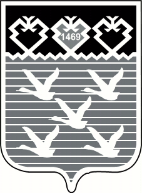 Чувашская РеспубликаАдминистрациягорода ЧебоксарыПОСТАНОВЛЕНИЕ